Освітня програма: «017 Фізична культура і спорт»Спеціальність: 017 Фізична культура та спортГалузь знань: 01 Освіта/ПедагогікаРівень вищої освіти: ІI рівень Обсяг курсу на поточний навчальний рік:Семестр: осінній.Мова навчання: українська.Ключові слова:організація і планування занять , основні методи і засоби фізичного виховання у СМГ,особливості фізичного виховання при різних захворюваннях ,лікарсько-педагогічний контроль. Мета та предмет курсу: Метою викладання  навчальної дисципліни “Методика фізичного виховання в СМГ” полягає у закріпленні знань загальних теоретико-методичних основ фізичного виховання та засвоєння методичних і організаційних особливостей фізичного виховання студентів, які за станом здоров'я відносяться до спеціальних медичних групп.Предмет вивчення навчальної дисципліни – методика ФВ у СМГ.Компетентності та програмні результати навчання:ПК 6. Здатність використовувати під час навчання та виконання професійних завдань базових знань з теорії та методики фізкультурно-спортивної реабілітації осіб з інвалідністю.-здатність володіти методологією тестування та норми і шкали оцінок, визначати аеробні та лактатні, алактатні анаеробні можливості, знати учбові нормативи контролю рухової підготовленості студентів, методику визначення функціональних проб;.ПК 10. Здатність використовувати під час навчання та виконання професійних завдань базові знання із загальної теорії здоров’я та здатність до інтегрування знань про принципи, шляхи та умови ведення здорового способу життя.-здатність характеризувати основні професійні вміння та навички викладача фізичної культури і спорту, професійно важливі якості особистості викладача фізичної культури і спорту, основні документи, що регламентують професійну підготовку викладача, сучасні вимоги суспільства до працівників в галузі освіти, до фахівців фізичної культури та спорту.Зміст курсу:Змістовий модуль 1. Організація і планування занять з фіз.виховання в СМГТема 1. Організація занять, планування фіз.виховання в СМГЗдоров’язберігаючі фізкультурно-оздоровчі технології у вищому навчальному закладі. Основні завдання фізичного виховання у вищих навчальних закладах. Особливості методики занять і планування в СМГ.Тема 2. Загальні основи комплектування спеціальної медичної групи.Комплектування спеціальних медичних груп з урахуванням функціональних порушень органів і систем. Програма фізичного виховання студентів спеціальної медичної групи. Показання та протипоказання до впровадження фізичних вправ різної спрямованості під час фізичного виховання студентів спеціальної медичної групи.Змістовий модуль 2. Основні методи та засоби фізичного виховання в СМГТема 3. Класифікація вправ як засобів фізичного виховання в СМГСтруктура заняття в спеціальній медичній групі. Нормування режимів навантажень під час виконання фізичних вправ студентами спеціальної медичної групи. Обґрунтування режимів виконання циклічних вправ студентами спеціальної медичної групи. Періодизація процесу фізичного виховання студентів спеціальної медичної групи.Тема 4. Основні методи та засоби фізичного виховання у СМГ.Резервні можливості організму людини, який переніс захворювання. Роль рухової активності в підвищенні резервних можливостей організму людини. Вплив фізичних вправ на трофічні процеси. Вплив фізичних навантажень на функцію рухового апарату. Формування компенсації (тимчасове або постійне заміщення) порушених функцій. Механізм нормалізації функцій. Відновлення та реабілітація організму людини. Змістовий модуль 3. Основні види та форми медико-педагогічного контролюТема 5. Лікарсько-педагогічний контроль          Ознайомлення з умовами , організацією і методикою проведення занять, дозування навантаження.Тема 6. .Основні види та форми медико-педагогічного контролю.Методи визначення стану ВНС, функціональні проби серцево-судинної системи, проба Мартіне-Кушилевського, Штанге, Руф’є дослідження функціонального стану організму.Змістовий модуль 4. Невідкладна медична допомога при гострих станах  загрозливих для життя.Тема 7. Найпоширеніші гострі стани, надання невідкладної допомоги. Морфофізіологічні особливості при захворюваннях серцево-судинної та дихальної системи.Тема 8. Невідкладна допомога при гострих станах загрозливих для життя.Запаморочення, колапс , тепловий удар, серцево-больовий синдром, діабетичний стан, травматичний шок, напад бронхіальної астми, методика проведення непрямого масажу серця.Змістовий модуль 5. Особливості фізичного виховання із захворювання серцево-судинної та дихальної системи та інших хворобах.Тема 9. Гіпертонічна і гіпотонічна хвороби.Характеристика гіпертонічного захворювання. Рухова активність при гіпертонічному захворюванні. Правила виконання фізичних вправ при гіпертонічній хворобі. Тема 10. Особливості фізичного виховання із захворюванням ССС та дихальної системи.Роль фізичних вправ у комплексному лікуванні захворювань органів дихання. Процедури загартування і заходи в профілактиці простудних захворювань, правила дихання при бронхоспастичних захворюваннях.Змістовий модуль 6. Сучасні методи профілактики порушень постави.Тема 11. Сучасні методи профілактики  порушень постави.Характеристика порушень постави. Профілактика порушень постави. Корегувальний вплив плавання.Тема 12. Методика застосування фізичних вправ для профілактики і корекції порушень постави, та зору.Фізичні вправи для корекції порушень постави. Профілактика і лікування плоскостопості. Фізичні вправи для корекції  постави , плоскостопості, зору. Застосування фізичних вправ при порушеннях.Методи навчання: За джерелами передачі й характером сприйняття інформації : Словесні, наочні, практичні.Словесні: пояснення, розповідь, лекція, бесіда (вступна, бесіда-повідомлення, бесіда-повторення, репродуктивна). Наочні: ілюстрування, демонстрування, самостійне спостереження. Практичні: вправи, практичні роботи.За основними дидактичними завданнями, які необхідно вирішувати на конкретному етапі навчання: методи оволодіння знаннями, формування умінь і навичок, застосування отриманих знань, умінь і навичок.За характером пізнавальної діяльності: пояснювально-ілюстративні, репродуктивні, проблемного викладу, частково-пошукові.Методи стимулювання навчальної діяльності:4.1. метод навчальної дискусії – суперечка, обговорення будь-якого питання навчального матеріалу;4.2. метод створення ситуації новизни навчального матеріалу;4.3. метод опори на життєвий досвід здобувачів.Методи контролю і самоконтролю у навчанні:5.1. метод усного контролю: основне запитання, додаткові, допоміжні; запитання у вигляді проблеми; індивідуальне, фронтальне опитування і комбіноване;5.2. метод письмового контролю;5.3. метод тестового контролю;Політика курсу (особливості проведення навчальних занять):Перескладання модулів відбувається за наявності поважних причин (наприклад, лікарняний). Списування під час контрольних робіт заборонені (в т.ч. із використанням мобільних девайсів). Мобільні пристрої дозволяється використовувати лише під час он-лайн тестування та підготовки практичних завдань під час заняття. Відвідування занять є обов’язковим. Спілкування між викладачем і здобувачами вищої освіти відбувається в аудиторії, у системі електронного забезпечення навчання Moodle, а також в рамках контролю самостійної роботи.Технічне й програмне забезпечення/обладнання, наочність:Система електронного забезпечення навчання – Moodle, в якій розміщуються навчальні матеріали дисципліни.Система оцінювання та вимоги:Критерії оцінювання:«відмінно/А», 90 - 100 балів – здобувач вищої освіти виявляє особливі творчі здібності, вміє самостійно здобувати знання, без допомоги викладача знаходить та опрацьовує необхідну інформацію, вміє використовувати набуті компетентності для прийняття рішень у нестандартних ситуаціях, переконливо аргументує відповіді, самостійно розкриває власні обдарування і нахили; «добре/В», 78 - 89 балів - здобувач вищої освіти вільно володіє вивченим обсягом матеріалу, застосовує його на практиці, вільно розв'язує вправи і задачі у стандартних ситуаціях, самостійно виправляє допущені помилки, кількість яких незначна; «добре/С», 65 - 77 балів – здобувач вищої освіти вміє зіставляти, узагальнювати, систематизувати інформацію під керівництвом викладача; в цілому самостійно застосовувати її на практиці; контролювати власну діяльність; виправляти помилки, серед яких є суттєві, добирати аргументи для підтвердження думок;  «задовільно/D», 58 - 64 бали – здобувач вищої освіти відтворює значну частину теоретичного матеріалу, виявляє знання і розуміння основних положень; з допомогою викладача може аналізувати навчальний матеріал, виправляти помилки, серед яких є значна кількість суттєвих; -«задовільно/Е», 50 - 57 бали – здобувач вищої освіти володіє навчальним матеріалом на рівні, вищому за початковий, значну частину його відтворює на репродуктивному рівні (обсяг набутих компетентностей здобувача відповідає мінімальним критеріям); -«незадовільно/FХ», 35 - 49 балів – здобувач вищої освіти володіє матеріалом на рівні окремих фрагментів, що становлять незначну частину навчального матеріалу (до 20 %);  «незадовільно/F», 1 - 34 бали – здобувач вищої освіти володіє матеріалом на рівні елементарного розпізнання і відтворення окремих фактів, елементів, об'єктів і потребує повторного вивчення курсу навчальної дисципліни.Список рекомендованих джерелОсновні :Боднар І. Теорія, методика і організація фізичного виховання студентів спеціальної медичної групи Навч.-методичний посіб. / І. Боднар  – Львів, Українські технології. – 2005. – 48 с.Булатова М. М. Сучасні фізкультурно-оздоровчі технології у фізичному вихованні / М. М. Булатова, Ю. А. Усачов // Теорія і методика фізичного виховання ; за ред. Т. Ю. Круцевич. – К. : Олімп. л-ра, 2008. – 
С. 320–354.Круцевич Т. Ю. Рекреація у фізичній культурі різних груп населення / Т. Ю. Круцевич, Г. В. Безверхня. – К. : Олімп. л-ра, 2010. – 248 с.Матвеев Л. П. Теория и методика физической культуры. Введение в предмет : [учебник для высших специальных физкультурных учебных заведений] / Л. П. Матвеев. – СПБ. : Лань, 2003. – 160 с.Полатайко Ю.О. Фізичне виховання студентів у спеціальних медичних групах. – Івано-Франківськ: Плай, 2004. – 161 с. Теория и методика физического воспитания : учебник [для студентов вузов физического воспитания и спорта] : в 2-х т. / под ред. Т. Ю. Круцевич. – К., 2003. – Т. 1. – 2003. – 424 с.Шиян Б. М. Теорія і методика фізичного виховання школярів / 
Б. М. Шиян. – Тернопіль : Богдан, 2010. – Ч. 1– 272 с. Шиян Б. М. Теорія і методика фізичного виховання школярів / 
Б. М. Шиян. – Тернопіль : Богдан, 2002. – Ч. 2– 248 с.Язловецький В.С. Фізичне виховання студентів з відхиленнями в стані здоров'я. Навчальний посібник. Кіровоград: РВВ КДПУ імені В.Винниченка, 2004. – 352 с.Додаткові:     Арефьєв В. Г. Основи теорії та методики фізичного виховання : [підручник] / В. Г. Арефьєв. – К. : НПУ імені М.П.Драгоманова, 2010. – 268 с.Асташина М.П. Современные подходы к фызкультурно-оздоровительной деятельности дошкольников: Учеб.-метод.пособие\М.П.Асташина.-Омск:2002.Боднар І. Теорія, методика і організація фізичного виховання студентів спеціальної медичної групи Навч.-методичний посіб. – Львів, Українські технології. – 2005. – 48 с.Мухін В.Н. Фізична реабілітація. Підручник для студентів ВНЗ фізичного виховання і спорту / В.Н. Мухін. – К: Олімпійська література, 2000. – 423 с.Полатайко Ю.О. Фізичне виховання студентів у спеціальних медичних групах / Ю.О. Полатайко Ю.О.. – Івано-Франківськ: Плай, 2004. – 161 с. Інтернет -ресурси bdpu.org. uaЗАТВЕРДЖЕНОМетодичною радою університетувід 26.02.2020(протокол №5)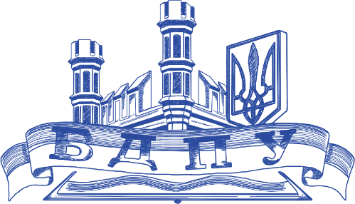 Силабуснавчальної дисципліни“Методика фізичного виховання у спеціальній медичній групі  ”2021-2022 навчальний рікВикладач (і)Світлана Писаренко,  ст,викладач кафедри теорії та методики фізичного вихованняПосилання на сайтhttps://edu.bdpu.orgКонтактний тел.0615372288E-mail викладача:s.pisarenko64@gmail.comГрафік консультаційВт., пят. - 14:35 - 15:50;  (Viber, MOODLE)Форма навчанняКількість кредитів/ годинЛекціїПрактичні заняттяСамостійна роботазвітністьденна481072залікзаочна48874залікПоточне тестування та самостійна роботаПоточне тестування та самостійна роботаПоточне тестування та самостійна роботаПоточне тестування та самостійна роботаПоточне тестування та самостійна роботаПоточне тестування та самостійна роботаПоточне тестування та самостійна роботаПоточне тестування та самостійна роботаПоточне тестування та самостійна роботаПоточне тестування та самостійна роботаПоточне тестування та самостійна роботаПоточне тестування та самостійна роботаПоточне тестування та самостійна роботаПоточне тестування та самостійна роботаПоточне тестування та самостійна роботаПоточне тестування та самостійна роботаПоточне тестування та самостійна роботаПоточне тестування та самостійна роботаПоточне тестування та самостійна роботаПоточне тестування та самостійна роботаПоточне тестування та самостійна роботаПоточне тестування та самостійна роботаПоточне тестування та самостійна роботаСумаСумаЗмістовий модуль №1Змістовий модуль №1Змістовий модуль №1Змістовий модуль №2Змістовий модуль №2Змістовий модуль №2Змістовий модуль №2Змістовий модуль №3Змістовий модуль №3Змістовий модуль №3Змістовий модуль №3Змістовий модуль №3Змістовий модуль №3Змістовий модуль №4Змістовий модуль №4Змістовий модуль №4Змістовий модуль №4Змістовий модуль №4Змістовий модуль №5Змістовий модуль №5Змістовий модуль №5Змістовий модуль №6Змістовий модуль №6СумаСумаТ1Т2Т2Т3Т4Т4Т4Т5Т5Т6Т6Т6Т7Т7Т8Т8Т8Т9Т9Т10Т10Т11Т12100100спсспсссппсссспсссспссс4104410444101044441045551044   5